Cifras de personas presas políticasAL 14 DE JUNIO DEL 2021: 124 En el contexto de Abril 2018 10  Previos al contexto abril 2018El listado de personas presas políticas en Nicaragua es construido por el Mecanismo para el Reconocimiento de Personas Presas Políticas conformado por organizaciones de derechos humanos, de familiares de personas presas y excarceladas políticas, abogadas y abogados defensores de personas presas políticas, así como también de espacios de documentación y redes de activistas territoriales y digitales.  En el listado solamente se incluyen a las personas presas políticas de quienes se obtuvo autorización de sus familiares para su publicación.//REGISTRO DE PERSONASPRESAS POLÍTICAS EN EL MESLa cifra de presos y presas políticas en el contexto de abril 2018 para el mes de mayo del 2021 era de 112 de las cuales una fue puesta en libertad durante dicho mes y una segunda persona salió de lista. Para este mes de junio, se agregan a la lista 14 personas de las cuales 1 fue detenida en mayo y 13 en lo que va del mes de junio.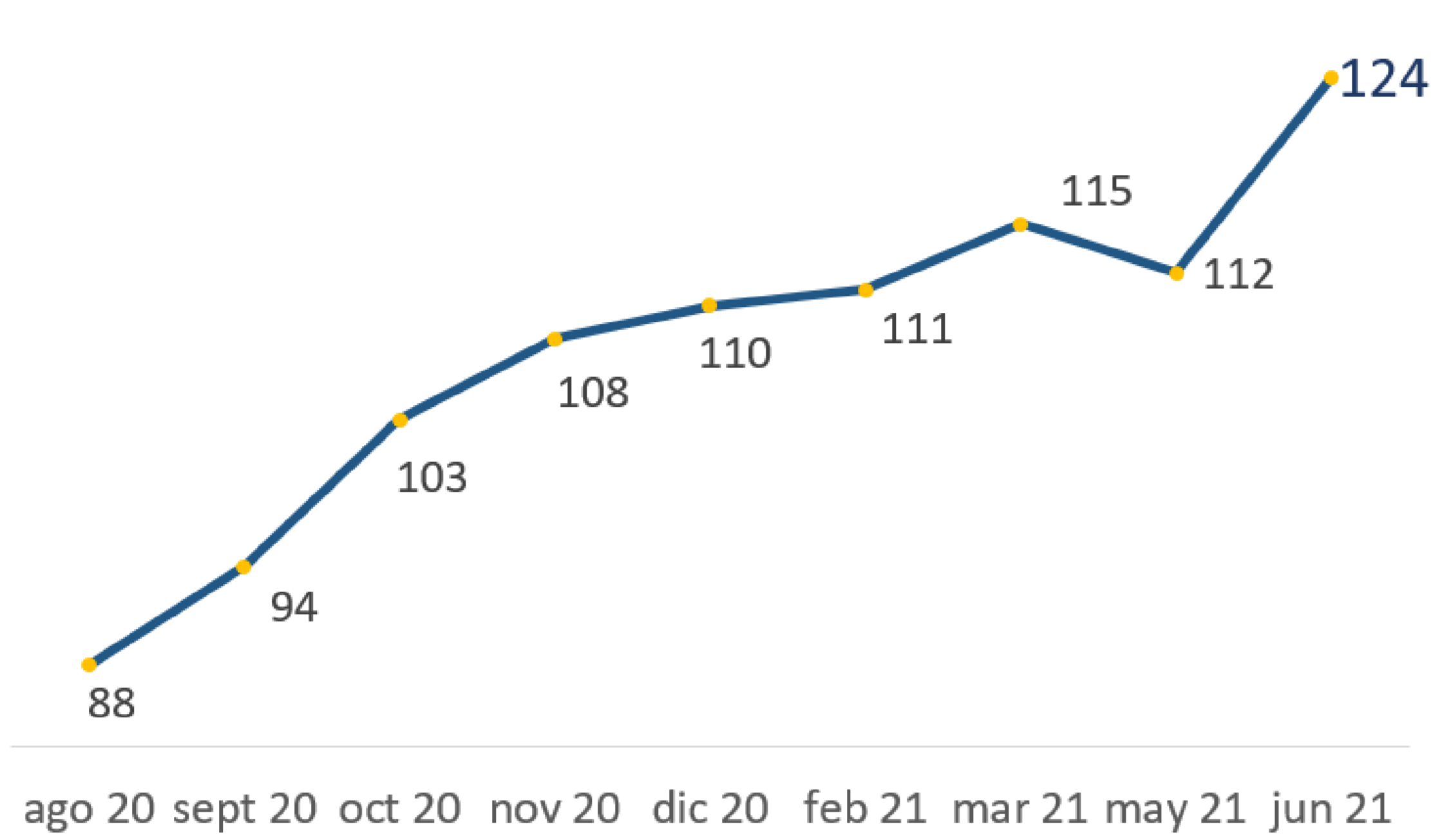 Total de personas presas políticas por mes (en el contexto de abril)Del total de 124 personas presas políticas a la fecha, 107 se encuentran en los distintos centros del Sistema Penitenciario Nacional, 12 en la Dirección de Auxilio Judicial "Complejo Judicial Evaristo Vásquez", 4 personas están en delegaciones de la policía y 1 en arresto domiciliar. A continuación el detalle: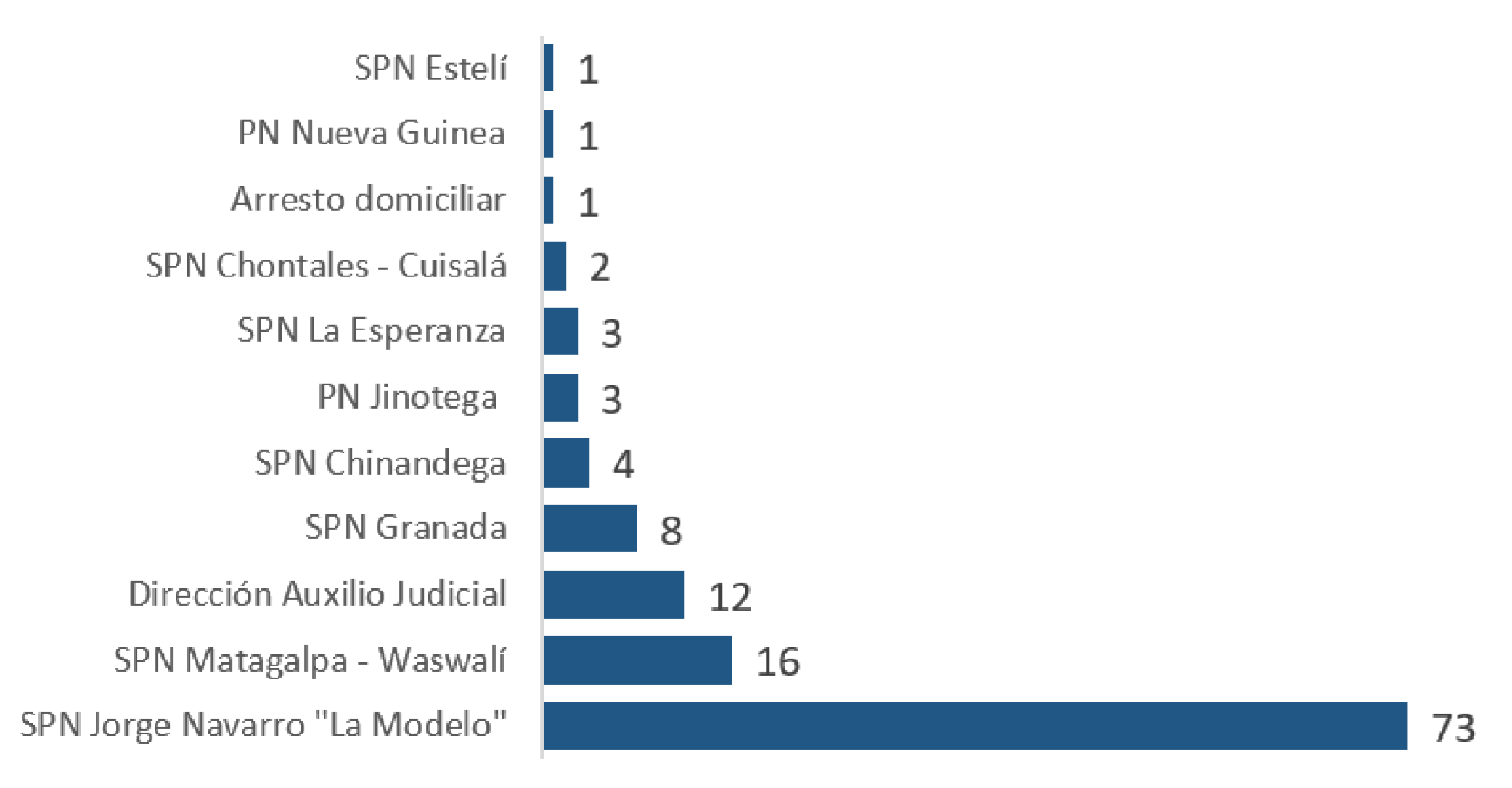 Lista de Personas Presas Políticas en el contexto de abril 201814 JUNIO, 2021A continuación, presentamos la lista preliminar de personas presas políticas dentro de prisión en el contexto de la crisis de derechos humanos iniciada en abril 2018. Hemos marcado con una “X” los casos 	de excarcelados recapturados 	para 	su 	rápida identificación. 	Instamos 	a 	la ciudadanía en general a revisar cuidadosamente la lista preliminar de este informe. Lista de Personas Presas Políticasprevias a abril 2018A 	partir 	de 	un 	trabajo 	de documentación 	el 	Colectivo 	de Derechos Humanos Nicaragua Nunca Mas, se reconoció el carácter político de 10 personas, que se conocen como presos políticos previos al contexto abril 2018 en Nicaragua. Luego 	de 	la 	publicación 	del documento, 	más 	de 	150 organizaciones de la sociedad civil nicaragüense lo suscribieron. Dicho documento 	presenta 	un 	análisis sobre los principales elementos y criterios que dan cuenta del carácter político de los casos.A continuación la lista:Lista de Personas Presas Políticas, 14 de junio del 2021Lista de Personas Presas Políticas, 14 de junio del 2021Lista de Personas Presas Políticas, 14 de junio del 2021Lista de Personas Presas Políticas, 14 de junio del 2021Mecanismo para el Reconocimiento de Personas Presas Políticas, NicaraguaMecanismo para el Reconocimiento de Personas Presas Políticas, NicaraguaMecanismo para el Reconocimiento de Personas Presas Políticas, NicaraguaMecanismo para el Reconocimiento de Personas Presas Políticas, NicaraguaMecanismo para el Reconocimiento de Personas Presas Políticas, NicaraguaMecanismo para el Reconocimiento de Personas Presas Políticas, NicaraguaApellidoNombresIdentida d de géneroMunicipioDepartament oFecha de capturaTotal días en cárcel Ubicación específicaStatus JudicialPersona Excarcelada Recapturad1AguerriJosé AdánHombreManaguaManagua8 jun 2021al 6DAJ nuevas instalacionesDetenidoa2Aguilar RodríguezOsman MarcelHombreManaguaManagua7 jun 2019738SPN La Modelo galería 5 baja, celda 22Condenado3AlemánBryan KeslerHombreManaguaManagua14 ago 2020304SPN La ModeloGalería 1CondenadoX4Álvarez García Ismael Antonio HombreDiriambaCarazo14 abr 202161PN JinotepeProcesadoX5Amador AcuñaOscar EnriqueHombreCatarinaMasaya27 ago 2020291SPN La ModeloCondenado6Arce Maycol Antonio HombreTipitapaManagua25 dic 2018902SPN La Modelo galería 5 alta celda 27Condenado7Ayala ValleEdgard AntonioHombreManaguaManagua18 nov 2018939SPN La Modelo Galería 11Condenado8Barahona CuánSuyénMujerManaguaManagua13 jun 20211DAJ nuevas instalacionesDetenida9Barilla ChavarríaJuan AgustínHombreSan MiguelitoRío San Juan9 sept 2020278SPN La Modelo planta alta 47Condenado10Beteta CarrilloSergio JoséHombreManaguaManagua21 dic 2020175SPN la modelo galería 7A celda 31Condenado11Bonilla LópezCarlos AlbertoHombreManaguaManagua18 ene 2020513SPN La Modelo 300-El InfiernilloCondenadoX12Brenes DomínguezWilfredo AlejandroHombreMasayaMasaya30 abr 2020410SPN La Modelo La 300CondenadoX13Caballero AyalaMichael DavidHombreManaguaManagua18 nov 2018939SPN La Modelo Galería 11Condenado14Caldera NavarreteWilliam AntonioHombreMasayaMasaya14 sept 2020273SPN La Modelo Galería 5A Celda 29CondenadoLista de Personas Presas Políticas, 14 de junio del 2021Lista de Personas Presas Políticas, 14 de junio del 2021Lista de Personas Presas Políticas, 14 de junio del 2021Lista de Personas Presas Políticas, 14 de junio del 2021Mecanismo para el Reconocimiento de Personas Presas Políticas, NicaraguaMecanismo para el Reconocimiento de Personas Presas Políticas, NicaraguaMecanismo para el Reconocimiento de Personas Presas Políticas, NicaraguaMecanismo para el Reconocimiento de Personas Presas Políticas, NicaraguaMecanismo para el Reconocimiento de Personas Presas Políticas, NicaraguaMecanismo para el Reconocimiento de Personas Presas Políticas, NicaraguaApellidoNombresIdentida d de géneroMunicipioDepartament oFecha de capturaTotal días en cárcel Ubicación específicaStatus JudicialPersona Excarcelada Recapturad15Calero LazoAugusto EzequielHombreSan MiguelitoRío San Juan9 sept 2020al 278SPN La Modelo celda 4 galería 32Condenadoa16Cárdenas OrtizNorlan José / JosuéHombreMasayaMasaya30 nov 2019562SPN La Modelo  galería 5 baja celda 17Condenado17Castellón UbillaMarlonHombreManaguaManagua19 mar 202187SPN La Modelo Galería 9 celda 1ProcesadoX18Castellón UbillaMarvin AntonioHombreManaguaManagua23 mar 2020448SPN La Modelo galería 6 alta celda 44CondenadoX19Castro BaltodanoEliseo de JesúsHombreManaguaManagua11 sept 2019642SPN La Modelo  galería 7 planta alta celda # 31Condenado20Centeno AltamiranoOscar Emmanuel HombreLeónLeón7 ene 2021158SPN ChinandegaProcesadoX21Centeno RíosJairo LeninHombreLeón León17 oct 2020240SPN ChinandegaCondenadoX22Cerna ZúñigaJhon CristopherHombreMatagalpaMatagalpa28 feb 2020472SPN La Modelo 300Condenado23ChamorroJuan SebastiánHombreManaguaManagua8 jun 20216DAJ nuevas instalacionesDetenido24Chamorro BarriosCristianaMujerManaguaManagua2 jun 202112Casa de habitaciónProcesada25ChavarríaLeyving EliezerHombreMulukukúRACCN22 feb 2019843SPN MatagalpaWaswalíCondenado26Chavarría ÚbedaJeziel DavidHombreJinotegaJinotega15 sept 2020272PN JinotegaProcesadoX27Chavarría ZapataDenis RamónHombreLeónLeón5 mar 2020466SPN La Modelo Condenado28Cornejo RivasBryan VladimirHombreManaguaManagua29 nov 2020197SPN La Modelo galería 1 alta celda 83ProcesadoX29Cruz CalderónBryan Rogelio / Francisco HombreEstelíEstelí23 jun 2019722SPN EstelíCondenadoXLista de Personas Presas Políticas, 14 de junio del 2021Lista de Personas Presas Políticas, 14 de junio del 2021Lista de Personas Presas Políticas, 14 de junio del 2021Lista de Personas Presas Políticas, 14 de junio del 2021Mecanismo para el Reconocimiento de Personas Presas Políticas, NicaraguaMecanismo para el Reconocimiento de Personas Presas Políticas, NicaraguaMecanismo para el Reconocimiento de Personas Presas Políticas, NicaraguaMecanismo para el Reconocimiento de Personas Presas Políticas, NicaraguaMecanismo para el Reconocimiento de Personas Presas Políticas, NicaraguaMecanismo para el Reconocimiento de Personas Presas Políticas, NicaraguaApellidoNombresIdentida d de géneroMunicipioDepartament oFecha de capturaTotal días en cárcel Ubicación específicaStatus JudicialPersona Excarcelada Recapturad30Cruz OrtizJerling UrielHombreSan José de BocayJinotega23 abr 2020al 417SPN MatagalpaWaswalíCondenadoa31Cruz SequeiraArturoHombreManaguaJinotega5 jun 20219DAJ nuevas instalacionesDetenido32Dávila RivasDaysi TamaraMujerManaguaManagua12 jun 20212DAJ nuevas instalacionesDetenida33Dávila SobalvarroBaltazarHombreNueva GuineaRACCS24 may 2020386SPN Chontales (Cuisalá)Condenado34Díaz PérezVíctor ManuelHombreCiudad SandinoManagua3 oct 2018985SPN La Modelo Galería 2 celda 21Condenado35Escobar MaldonadoKarla VanessaMujerMasayaMasaya30 abr 2020410SPN La EsperanzaCondenadaX36Escorcia RugamaMisael de JesúsHombreSebacoMatagalpa8 may 202137SPN MatagalpaWaswalíProcesadox37García ArancibiaJorge AdolfoHombreEsquipulasMatagalpa11 ago 20181038SPN MatagalpaWaswalíCondenado38García CárdenasEdilio JordaniHombreJinotegaJinotega2 oct 2020255SPN MatagalpaWaswalíCondenadoX39García GonzálezDanny de los ÁngelesHombreMasayaMasaya14 sept 2020273SPN La ModeloProcesadoX40García JirónDennis AntonioHombreManaguaManagua12 oct 2019611SPN La Modelo galería 5 alta, celda 38Condenado41GonzálezSamuel EnriqueHombreMasayaMasaya2 ago 2019682SPN Granada celda 8Condenado42González AlvaradoEzequiel de JesúsHombreMasayaMasaya3 ago 2019681SPN Granada celda 6Condenado43González EscobarJosé ÁngelHombreMasayaMasaya13 nov 2019579SPN La ModeloCondenadoLista de Personas Presas Políticas, 14 de junio del 2021Lista de Personas Presas Políticas, 14 de junio del 2021Lista de Personas Presas Políticas, 14 de junio del 2021Lista de Personas Presas Políticas, 14 de junio del 2021Mecanismo para el Reconocimiento de Personas Presas Políticas, NicaraguaMecanismo para el Reconocimiento de Personas Presas Políticas, NicaraguaMecanismo para el Reconocimiento de Personas Presas Políticas, NicaraguaMecanismo para el Reconocimiento de Personas Presas Políticas, NicaraguaMecanismo para el Reconocimiento de Personas Presas Políticas, NicaraguaMecanismo para el Reconocimiento de Personas Presas Políticas, NicaraguaApellidoNombresIdentida d de géneroMunicipioDepartament oFecha de capturaTotal días en cárcel Ubicación específicaStatus JudicialPersona Excarcelada Recapturad44González ZeledónHader HumbertoHombreMasayaMasaya16 ago 2020al 302SPN La Modelo la 300Condenadoa45Granera PadillaVioletaMujerManaguaManagua8 jun 20216DAJ nuevas instalacionesDetenida46Gutiérrez ColladoBenjamín ErnestoHombreMasayaMasaya13 ene 2021152SPN La Modelo Galería 3A celda 55Condenado47Hernández ArévaloJulia ChristinaMujerMasayaMasaya7 ene 2021158SPN La EsperanzaCondenadaX48Hernández FigueroaEdwin AntonioHombreLeónLeón11 jun 2019734SPN La Modelo 6 celda 7Condenado49Lacayo RodríguezEdward EnriqueHombreMasayaMasaya15 mar 2019822SPN La Modelo 300Condenado50Leiva ChavarríaMoisés Alfredo HombreMatagalpaMatagalpa28 sept 2019625SPN MatagalpaWaswalíCondenadoX51López CanoCarlos Antonio HombreLeónLeón22 may 2019754SPN ChinandegaCondenado52López GuzmánJonathan SnayderHombreMatagalpaMatagalpa22 jun 20181088SPN La Modelo, galería 1 celda 17Condenado53López ÑamendizMarvin ZamirHombreMasayaMasaya15 ago 2020303SPN La Modelo Galería 6 celda 2CondenadoX54MaradiagaFélixHombreManaguaManagua8 jun 20216DAJ nuevas instalacionesDetenido55Marenco RojasJorge JuniorHombreManaguaManagua17 jun 2020362SPN La Modelo Galería 5 celda 20 planta bajaCondenadoX56Martínez AranaAdrián AlexanderHombreManaguaManagua19 mar 2020452SPN La ModeloCondenadoX57Martínez AranaÁngel SebastíanHombreManaguaManagua19 mar 2020452SPN La ModeloCondenadoXLista de Personas Presas Políticas, 14 de junio del 2021Lista de Personas Presas Políticas, 14 de junio del 2021Lista de Personas Presas Políticas, 14 de junio del 2021Lista de Personas Presas Políticas, 14 de junio del 2021Mecanismo para el Reconocimiento de Personas Presas Políticas, NicaraguaMecanismo para el Reconocimiento de Personas Presas Políticas, NicaraguaMecanismo para el Reconocimiento de Personas Presas Políticas, NicaraguaMecanismo para el Reconocimiento de Personas Presas Políticas, NicaraguaMecanismo para el Reconocimiento de Personas Presas Políticas, NicaraguaMecanismo para el Reconocimiento de Personas Presas Políticas, NicaraguaApellidoNombresIdentida d de géneroMunicipioDepartament oFecha de capturaTotal días en cárcel Ubicación específicaStatus JudicialPersona Excarcelada Recapturad58Martínez AranaRichard de JesúsHombreManaguaManagua19 mar 2020al 452SPN La ModeloCondenadoa X59Mejía MontoyaGerardo AntonioHombreMasayaMasaya30 abr 2019776SPN Granada galería 3, celda 11Condenado60MembreñoNilson JoséHombreEl ViejoChinandega28 nov 2018929SPN La Modelo Galería 6 celda 11 planta bajaCondenado61MendozaSteven MoisésHombreMasayaMasaya9 mar 2020462SPN La Modelo Galería 5 planta alta celda 51Condenado62Mendoza BetetaGustavo AdolfoHombreManaguaManagua29 jul 2020320SPN La Modelo Galería 3 alta, celda 65CondenadoX63Mendoza EspinozaWilmer AlfredoHombreCiudad DaríoMatagalpa11 may 2020399SPN La modelo máxima seguridadCondenadoX64Meneses MachadoCristian DavidHombreMasayaMasaya16 ago 2020302SPN La Modelo la 300Condenado65Meza LagosLuis EnriqueHombreSan Sebastían de YalíJinotega27 ene 2020504SPN MatagalpaWaswalíCondenado66Montealto NúñezNestor EduardoHombreManaguaManagua20 nov 2019572SPN La Modelo la 300Condenado67Montenegro MuñozDorling AntonioHombreWiwilíJinotega29 nov 2020197PN JinotegaCondenado68Montenegro Muñoz/CentenoOliver JoséHombreWiwilíJinotega21 jun 2020358SPN MatagalpaWaswalíCondenado69Montenegro RiveraWalter AntonioHombreWiwilíJinotega1 nov 2018956SPN MatagalpaWaswalí Galería 2 celda 9CondenadoLista de Personas Presas Políticas, 14 de junio del 2021Lista de Personas Presas Políticas, 14 de junio del 2021Lista de Personas Presas Políticas, 14 de junio del 2021Lista de Personas Presas Políticas, 14 de junio del 2021Mecanismo para el Reconocimiento de Personas Presas Políticas, NicaraguaMecanismo para el Reconocimiento de Personas Presas Políticas, NicaraguaMecanismo para el Reconocimiento de Personas Presas Políticas, NicaraguaMecanismo para el Reconocimiento de Personas Presas Políticas, NicaraguaMecanismo para el Reconocimiento de Personas Presas Políticas, NicaraguaMecanismo para el Reconocimiento de Personas Presas Políticas, NicaraguaApellidoNombresIdentida d de géneroMunicipioDepartament oFecha de capturaTotal días en cárcel Ubicación específicaStatus JudicialPersona Excarcelada Recapturad70Morales GadeaEduardo JoséHombreMasayaMasaya7 ene 2021al 158SPN La ModeloCondenadoa X71Narvaez FranklinMarlon AntonioHombreManaguaManagua15 jul 2020334SPN La Modelo Galería 6CondenadoX72Navarrete BlandónJaime EnriqueHombreManaguaManagua24 jul 2019691SPN La Modelo 300CondenadoX73Palacios HernándezDenis JavierHombreMasayaMasaya23 jul 2019692SPN Granada celda 4Condenado74Pallais AranaJosé BernardHombreLeónLeón9 jun 20215DAJ nuevas instalacionesDetenido75PérezUriel JoséHombreMasayaMasaya13 nov 2019579SPN La Modelo 300Condenado76PérezWilber AlbertoHombreManaguaManagua15 dic 2020181SPN La Modelo celda 5 bajaProcesado77Pérez ValdiviaSantos IsabelHombreSan José de BocayJinotega7 abr 2020433SPN MatagalpaWaswalíProcesado78Pineda Guatemala Francisco XavierHombreManaguaManagua24 ene 2019872SPN La Modelo Galería 1 alta, celda 76Condenado79Pineda IzaguirreJulio CésarHombreSan MiguelitoRío San Juan11 sept 2020276La Modelo Galería 6, celda 8Condenado80Polanco CisneroYader AntonioHombreEsquipulasMatagalpa25 sept 2018993SPN MatagalpaWaswalíCondenado81Prado GutiérrezWilber AntonioHombreManaguaManagua19 ene 2020512SPN La Modelo galería 7Condenadox82Quintero ArmasFranklin JoséHombreManaguaManagua4 oct 2018984SPN La ModeloCondenado83Ramírez GarcíaErnesto AntonioHombreJinotepeCarazo16 may 2019760SPN La Modelo "el infiernillo"Condenado84Ramírez SomarribaGabriel RenánHombreMasayaMasaya13 jun 2019732SPN Granada galera 1 celda 1CondenadoLista de Personas Presas Políticas, 14 de junio del 2021Lista de Personas Presas Políticas, 14 de junio del 2021Lista de Personas Presas Políticas, 14 de junio del 2021Lista de Personas Presas Políticas, 14 de junio del 2021Mecanismo para el Reconocimiento de Personas Presas Políticas, NicaraguaMecanismo para el Reconocimiento de Personas Presas Políticas, NicaraguaMecanismo para el Reconocimiento de Personas Presas Políticas, NicaraguaMecanismo para el Reconocimiento de Personas Presas Políticas, NicaraguaMecanismo para el Reconocimiento de Personas Presas Políticas, NicaraguaMecanismo para el Reconocimiento de Personas Presas Políticas, NicaraguaApellidoNombresIdentida d de géneroMunicipioDepartament oFecha de capturaTotal días en cárcel Ubicación específicaStatus JudicialPersona Excarcelada Recapturad85RamosFanor Alejandro HombreManaguaManagua19 dic 2019al 543SPN La Modelo galería 1 alta, celda 64Condenadoa86Ramos GaloBernardo JoséHombreManaguaManagua12 oct 2019611SPN La ModeloCondenado87Ríos LópezJean CarlosHombreTipitapaManagua4 mar 2020467SPN La ModeloCondenadoX88Rivas PérezLázaro ErnestoHombreSanto DomingoChontales29 jul 2020320SPN Chontales (Cuisalá)Condenado89Robles Carballo Yorling Efraín / AlbertoHombreCatarinaMasaya27 ago 2020291SPN La ModeloCondenado90Rodríguez LópezMarvin AntonioHombreMasayaMasaya22 may 2020388SPN La Modelo Galería 6 baja celda 22CondenadoX91Rodríguez MendozaPedro JoaquínHombreManaguaManagua16 mar 2020455SPN La Modelo Galería 6-3 planta bajaProcesado92Romero CarriónJaime de JesúsHombreManaguaManagua11 nov 2019581SPN La Modelo Galería 7 baja celda 17Condenado93Saavedra CedeñoRichard AlexanderHombreManaguaManagua26 ago 2019658SPN La Modelo galería 4 planta alta, celda 74CondenadoX94SamorioMaycol RodrigoHombreManaguaManagua20 feb 2020480SPN La Modelo,  Galería 3, celda 15.Condenado95Sánchez GarcíaMaría EsperanzaMujerMatagalpaMatagalpa26 ene 2020505SPN La EsperanzaCondenada96Sánchez RodríguezJosé SantosHombreMasayaMasaya12 nov 2019580SPN La Modelo La 300CondenadoX97Sándigo SándigoBismark AntonioHombreNueva GuineaRACCS11 nov 2020215Se tuvo información de su detención en la PN de Nueva Guinea, sin embargo su ubicación actual no ha podido confirmarseProcesadoLista de Personas Presas Políticas, 14 de junio del 2021Lista de Personas Presas Políticas, 14 de junio del 2021Lista de Personas Presas Políticas, 14 de junio del 2021Lista de Personas Presas Políticas, 14 de junio del 2021Mecanismo para el Reconocimiento de Personas Presas Políticas, NicaraguaMecanismo para el Reconocimiento de Personas Presas Políticas, NicaraguaMecanismo para el Reconocimiento de Personas Presas Políticas, NicaraguaMecanismo para el Reconocimiento de Personas Presas Políticas, NicaraguaMecanismo para el Reconocimiento de Personas Presas Políticas, NicaraguaMecanismo para el Reconocimiento de Personas Presas Políticas, NicaraguaApellidoNombresIdentida d de géneroMunicipioDepartament oFecha de capturaTotal días en cárcel Ubicación específicaStatus JudicialPersona Excarcelada Recapturad98SelvaLester JoséHombreJinotepeCarazo18 ene 2020al 513SPN GranadaCondenadoa99Sequeira GarcíaGabriel ElíseoHombreManaguaManagua8 mar 2020463SPN La Modelo Galería 7 planta baja celda 15CondenadoX100Sequeira ZamoraÁngel de JesúsHombreManaguaManagua20 nov 2019572SPN La Modelo 6 alta, celda 25Condenado101Sequeira ZamoraJosé GadielHombreManaguaManagua20 nov 2019572SPN La Modelo 4 alta celda 67Condenado102Silva RivasMax AlfredoHombreManaguaManagua11 mar 2020460SPN La Modelo, galería 5, celda 51CondenadoX103Sobalvarro BravoManuel de Jesús HombreManaguaManagua16 nov 2019576SPN La Modelo Galería 1 celda 32Condenado104SolísKevin RobertoHombreManaguaManagua6 feb 2020494SPN La Modelo 300CondenadoX105Soza HerreraVictor ManuelHombreMatagalpaMatagalpa26 ene 2020505SPN La Modelo 300Condenado106TéllezJadder ModestoHombreSan MiguelitoRío San Juan9 sept 2020278SPN La Modelo galería 6B celda 15Condenado107TéllezPablo EmilioHombreSan MiguelitoRío San Juan9 sept 2020278SPN La Modelo galería 3B celda 40Condenado108Téllez ArgüelloDora MaríaMujerManaguaManagua13 jun 20211DAJ nuevas instalacionesDetenida109TinocoVictor HugoHombreManaguaManagua13 jun 20211DAJ nuevas instalacionesDetenido110Torres JiménezHugoHombreManaguaManagua13 jun 20211DAJ nuevas instalacionesDetenido111Toruño MaradiagaKaled AntonioHombreNagaroteLeón16 oct 2020241SPN La Modelo 4B-18 (celda de castigo)CondenadoXLista de Personas Presas Políticas, 14 de junio del 2021Lista de Personas Presas Políticas, 14 de junio del 2021Lista de Personas Presas Políticas, 14 de junio del 2021Lista de Personas Presas Políticas, 14 de junio del 2021Mecanismo para el Reconocimiento de Personas Presas Políticas, NicaraguaMecanismo para el Reconocimiento de Personas Presas Políticas, NicaraguaMecanismo para el Reconocimiento de Personas Presas Políticas, NicaraguaMecanismo para el Reconocimiento de Personas Presas Políticas, NicaraguaMecanismo para el Reconocimiento de Personas Presas Políticas, NicaraguaMecanismo para el Reconocimiento de Personas Presas Políticas, NicaraguaApellidoNombresIdentida d de géneroMunicipioDepartament oFecha de capturaTotal días en cárcel Ubicación específicaStatus JudicialPersona Excarcelada Recapturad112Urbina LaraJosé ManuelHombreManaguaManagua25 ene 2021al 140SPN Matagalpa-Waswalí, Galería 4, Celda 22.Condenadoa113Valdivia HernándezFreedyHombreSan José de BocayJinotega22 feb 2020478SPN MatagalpaWaswalíCondenado114Valencia MendozaMauricio Javier HombreMasayaMasaya2 jul 2019713SPN Granada Pabellón 2 celda 7Condenado115Valle TinocoLuis CarlosHombreManaguaManagua3 jul 20181077SPN La Modelo galería 4 bajo, celda 34Condenado116Vargas GutiérrezKennis JoséHombreCiudad SandinoManagua13 ago 2020305SPN GranadaCondenadoX117Vijil GurdiánAna MargaritaMujerManaguaManagua13 jun 20211DAJ nuevas instalacionesDetenida118Vindell LópezOsmar RamónHombreNagaroteLeón3 mar 2021103SPN ChinandegaProcesado119Zamora DelgadoKevin AntonioHombreManaguaManagua10 sept 2019643SPN La Modelo 6 alta, celda 51Condenado120Zamora SandovalRodolfo AlexanderHombreManaguaManagua16 sept 2020271SPN La Modelo Galería 6 planta bajaCondenado121Zelaya Aguilar/SevillaAntonioHombreSan José de BocayJinotega22 feb 2020478SPN MatagalpaWaswalíCondenado122Zeledón RodríguezJuan AníbalHombreJinotegaJinotega31 ene 2020500SPN La ModeloCondenado123Zeledón ÚbedaJosé AlcidesHombreJinotegaJinotega19 nov 2019573SPN MatagalpaWaswalí Celda de AislamientoCondenado124Zeledón ValdiviaEmilianoHombreSan José de BocayJinotega7 abr 2020433SPN MatagalpaWaswalíProcesadoLista Personas Presas Políticas Previo a Abril 2018Lista Personas Presas Políticas Previo a Abril 2018Lista Personas Presas Políticas Previo a Abril 2018Lista Personas Presas Políticas Previo a Abril 2018Lista Personas Presas Políticas Previo a Abril 2018Lista Personas Presas Políticas Previo a Abril 2018Lista Personas Presas Políticas Previo a Abril 2018ApellidoNombreMunicipioDepartament oIdentidad de génerofecha de capturaUbicación especificaEstatus judicial1Balmaceda CastrilloWilfredo JoséCiudad DaríoMatagalpaHombre01 ago 14SPN La Modelo Máxima seguridad, pabellón 1 bajaCondenado2Balmaceda RuizWalter JoséCuidad DaríoMatagalpaHombre22 jul 14SPN La Modelo Máxima seguridad "La 300"Condenado3Cano AnguloZacarías IsabelSan RamónMatagalpaHombre22 jul 14SPN La Modelo Máxima seguridad "La 300"Condenado4Cortez DávilaJosé RicardoSan IsidroMatagalpaHombre25 jul 14SPN La Modelo Máxima seguridadCondenado5Gutierrez DelgadilloEddy AntonioCiudad DaríoMatagalpaHombre26 jul 14SPN La Modelo Máxima seguridad "La 300"Condenado6Huerta GonzalezRosendo AntonioSan RamónMatagalpaHombre28 jul 14SPN La Modelo Máxima seguridad "La 300"Condenado7Meza RaudezJosé OlivarSan IsidroMatagalpaHombre26 jul 14SPN La Modelo Máxima seguridad "La 300"Condenado8Obando DelgadilloJairo AlbertoCuidad DaríoMatagalpaHombre03 ago 14SPN La Modelo Máxima seguridad "La 300"Condenado9Póveda PalaciosLeonel AntonioCiudad DaríoMatagalpaHombre1 ago 2014SPN La Modelo Máxima seguridad "La 300"Condenado10Vargas HerreraMarvinEstelíEstelíHombre08 may 11SPN La Modelo Máxima seguridad "La 300- El Infiernillo"Condenado